Приложениек Заявке на предоставление инжиниринговой услугиТЕХНИЧЕСКОЕ ЗАДАНИЕна предоставление услуги по изготовлению вспомогательной оснастки для изготовления корпусов светильников , используемой при производстве новой продукции (формы для ротационного формования) Общие положенияПолное и сокращенное наименование Заказчика.(информация скрыта)Конечная(ые) цель(и) получения услуги.Изготовление технологической оснастки для ротационного формования.Объект, на который направлено предоставление услуги.Технологическая оснастка для запуска в серийное производство новых моделей световых приборовТребования, предъявляемые к Исполнителю2.1. Перечень основных мероприятий в рамках предоставления услуги.1) Разработка и согласование конструкции оснастки.2) Изготовление технологической оснастки.2.2. Требования к характеристикам результата предоставления услуги (в зависимости от вида услуги – количество, формат, объем, габариты, чертежи, содержание, технические характеристики, физические свойства, период актуальности результата, наличие соответствия ГОСТам и т.п.).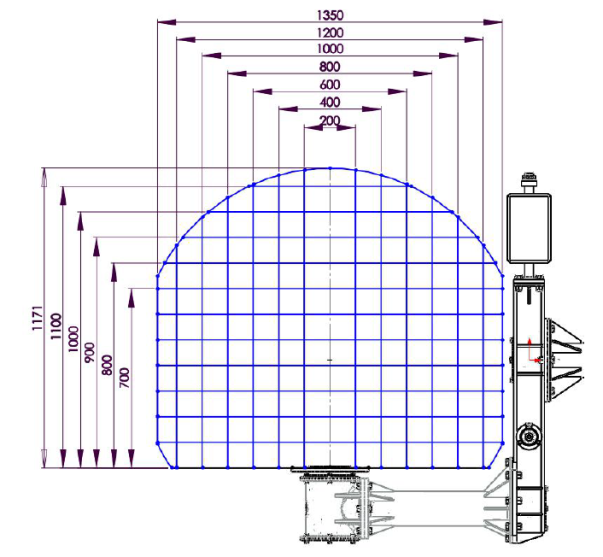 Формы для ротационного формования должны быть изготовлены методом литься алюминия по ХТС или по выжигаемым / выплавляемым моделям. Толщина стенки оснастки 8-10 мм. Формообразующие должны быть с шероховатостью не более Ra 0,8 и подвергнута дробеструйной обработке. В оснастке должно быть предусмотрено отверстие для воздухоотвода. Части одной формы должна быть предусмотрена система центрирования частей для четкого позиционирования друг с другом. Части формы должны крепиться рычажными замками. Каждая форма должна содержать раму из стальных профилей для крепления формы, задания жесткости конструкции, и должна иметь возможность крепления к ротомашине с помощью шести болтов М12 расположенных равномерно по окружности диаметром 260 мм. В формах должны быть предусмотрена система фиксации закладных элементов. Каждая из форм должна помещаться в синюю область (рисунок справа).Требования по изделиям согласно Приложению №1 к техническому заданию и 3D моделям.2.3. Наличие у Исполнителя разрешительных документов (при необходимости).Не требуется2.4. Наличие у Исполнителя оборудования, инструментов, программного обеспечения и т.д., необходимых для достижения качественного результата услуги (при необходимости).Опыт проектирования и изготовления технологической оснастки для ротоформования методом литья алюминия.Предоставляемые Исполнителю Заказчиком документы и материалыЧертежи изделия, которые должны получаться при использовании изготовленной оснасткиСостав и содержание мероприятийЗаполнение данной таблицы является основой к формированию Календарного планаи является обязательным5.Требования к результатам работКонечным результатом предоставления услуги являются изготовленная работоспособная технологическая оснастка, соответствующая чертежам на изделие.По окончании выполнения мероприятий, связанных с предоставлением услуги, Исполнитель предает заказчику изготовленную технологическую оснастку и ее 3D модель в электронном виде. Также, в качестве приложений к акту сдачи - приемку услуги.Приложение №1 к Техническому заданию на трех страницах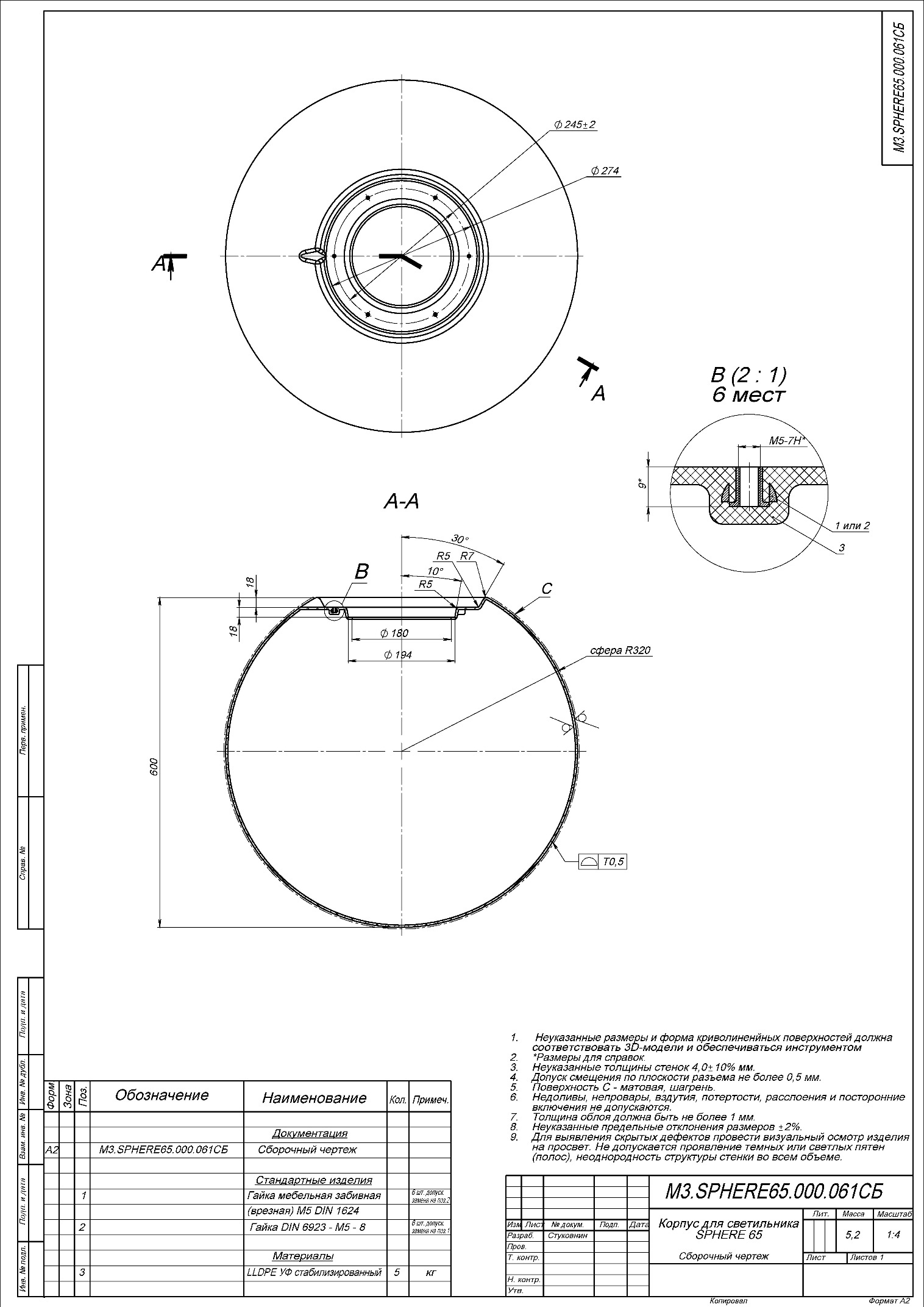 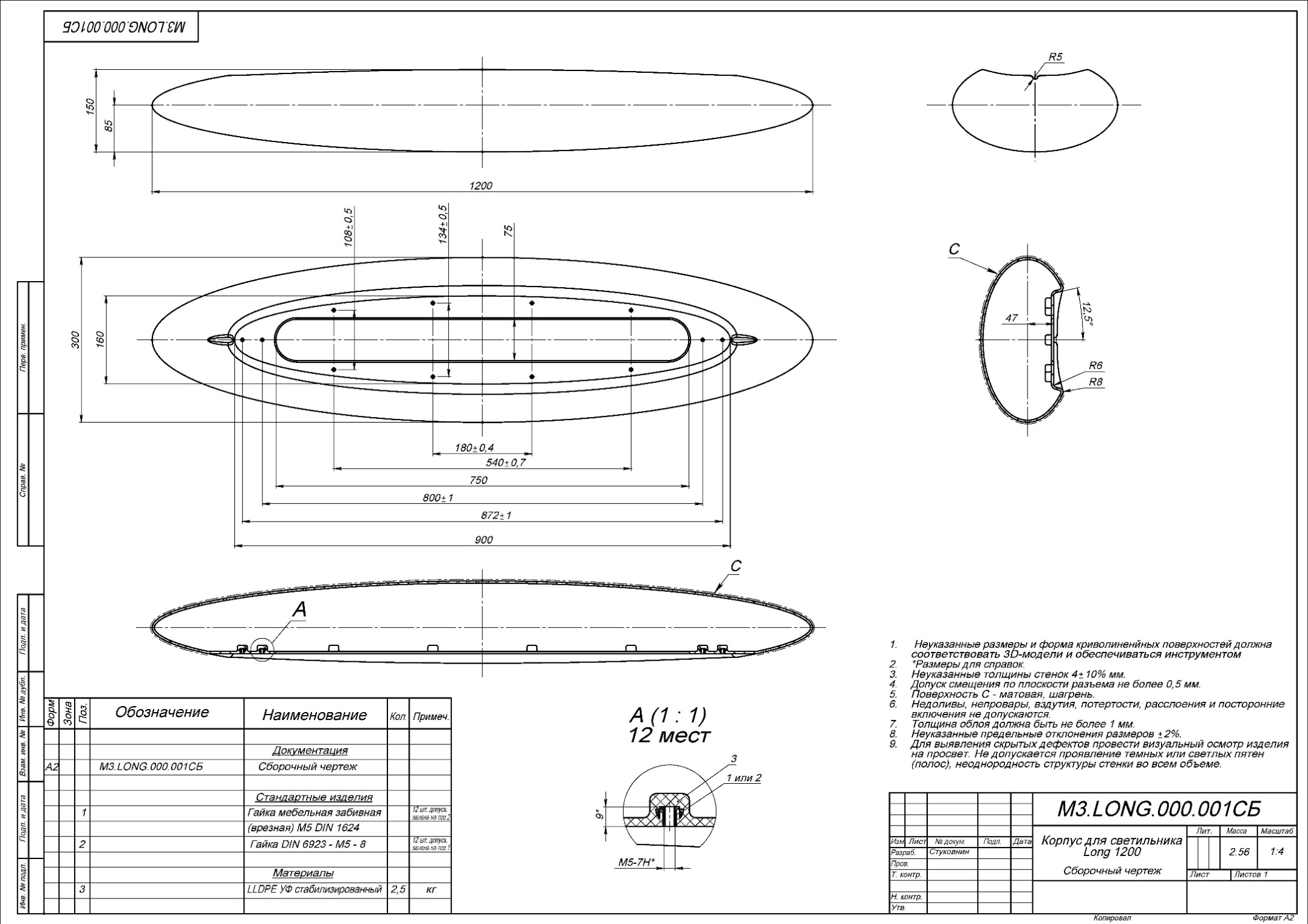 № п/пНаименование мероприятияПериод выполнения (указывается количество календарных дней с даты подписания Договора)Форма результата1Разработка и согласование конструкции оснастки20Отчет2Изготовление технологической оснастки100Изготовленные формы(Генеральный директор)(подпись)(расшифровка подписи)М.П.« 11	» марта	2020 	г.